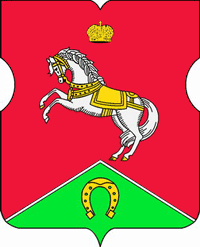 СОВЕТ ДЕПУТАТОВмуниципального округаКОНЬКОВОРЕШЕНИЕ                               13.11.2018                            10/1         _________________№___________________«Об удалении Главы муниципального
округа Коньково г.Москвы
Соколова С.Ю. в отставку»В соответствии со статьями: 74.1 Федерального закона от 6 октября 2003 года №131-ФЗ «Об общих принципах организации местного самоуправления в Российской Федерации»; 14.1 Закона города Москвы №56 «Об общих принципах организации местного самоуправления в городе Москве», подпунктом 17 пункта 1 статьи 9 Устава внутригородского муниципального образования – муниципального округа Коньково рассмотрев обращение депутатов от 30.10.2018 «О выдвижении инициативы об удалении
Главы муниципального округа Коньково Соколова Сергея Юрьевича
в отставку»   Советом депутатов принято решение:Поддержать инициативу депутатов Совета депутатов муниципального округа Коньково г.Москвы об удалении в отставку Главы муниципального округа Коньково г.Москвы Соколова Сергея Юрьевича изложенную в обращении депутатов Совета депутатов муниципального округа Коньково г.Москвы от 30.10.2018 «О выдвижении инициативы об удалении Главы муниципального округа Коньково Соколова Сергея Юрьевича в отставку».Удалить в отставку Главу муниципального округа Коньково г.Москвы Соколова Сергея Юрьевича 13 ноября 2018 года по основаниям: предусмотренным подпунктом 2 пункта 2 статьи 74.1. Федерального закона от 6 октября 2003 года № 131-ФЗ «Об общих принципах организации местного самоуправления в Российской Федерации»— неисполнение в течение трех и более месяцев обязанностей по решению вопросов местного значения, осуществлению полномочий, предусмотренных вышеуказанным федеральным законом, иными федеральными законами, уставом муниципального образования, и (или) обязанностей по обеспечению осуществления органами местного самоуправления отдельных государственных полномочий, переданных органам местного самоуправления федеральными законами и законами субъекта Российской Федерации; подпунктом 2 пункта 2 статьи 14.1 Закона города Москвы от 06.11.2002 №56 «Об общих принципах организации местного самоуправления в городе Москве»— неисполнение в течение трех и более месяцев обязанностей по решению вопросов местного значения, осуществлению полномочий, предусмотренных законами города Москвы и уставом муниципального образования, и (или) обязанностей по обеспечению осуществления органами местного самоуправления отдельных государственных полномочий, переданных органам местного самоуправления законами города Москвы; подпунктом 4 пункта 2 статьи 74.1 Федерального закона №131-ФЗ от 06 октября 2003г. «Об общих принципах организации местного самоуправления в Российской Федерации»— несоблюдение ограничений, запретов, неисполнение обязанностей, которые установлены Федеральным законом от 25 декабря 2008 года N 273-ФЗ "О противодействии коррупции", Федеральным законом от 3 декабря 2012 года N 230-ФЗ "О контроле за соответствием расходов лиц, замещающих государственные должности, и иных лиц их доходам", Федеральным законом от 7 мая 2013 года N 79-ФЗ "О запрете отдельным категориям лиц открывать и иметь счета (вклады), хранить наличные денежные средства и ценности в иностранных банках, расположенных за пределами территории Российской Федерации, владеть и (или) пользоваться иностранными финансовыми инструментами"; подпунктом 4 пункта 2 статьи 14.1 Закона города Москвы от 06.11.2002 №56 «Об общих принципах организации местного самоуправления в городе Москве»— несоблюдение ограничений и запретов и неисполнение обязанностей, которые установлены Федеральным законом «О противодействии коррупции", другими федеральными законами и настоящим Законом»; Уставом муниципального округа Коньково г.Москвы.Полномочия Главы муниципального округа Коньково г.Москвы Соколова Сергея Юрьевича в соответствии с пунктом 2.1 части 6 статьи 36 Федерального закона от 06.10.2003 № 131-ФЗ «Об общих принципах организации местного самоуправления в Российской Федерации» и пунктом 7 статьи 14 Закона города Москвы от 06.11.2002 №56 «Об общих принципах организации местного самоуправления в городе Москве», подпункта 3 пункта 3 статьи 13 Устава муниципального округа Коньково прекращаются досрочно 13 ноября 2018 года в связи с удалением его в отставку. Направить настоящее решение в избирательную комиссию района Коньково г.Москвы, в префектуру Юго-Западного административного округа г.Москвы, Департамент территориальных органов исполнительной власти г.Москвы.Обнародовать (опубликовать) настоящее решение разместив на официальном сайте муниципального округа Коньково г.Москвы не позднее чем через пять дней со дня его принятия.Настоящее решение вступает в силу со дня его принятия.Председательствующий уполномоченный
депутат Совета депутатов
муниципального округа Коньково 						С.В.Малахов